О назначении ответственных лиц, на которых возложены полномочия по приему и выдаче документов заявителей на предоставление государственных услугНа основании Федерального закона от 09.02.2009  № 8-ФЗ «Об обеспечении доступа к информации о деятельности государственных органов и органов местного самоуправления», Указа Президента Российской Федерации от 07.05.2012  № 601 «Об основных направлениях совершенствования системы государственного управления», п р и к а з ы в а ю:Ответственными лицами по приему и выдаче документов заявителей на предоставление государственных услуг назначить:1) регистрация средств массовой информации:- Баландюк Ольга Германовна – заместитель начальника отдела контроля и надзора в сфере массовых коммуникаций, тел. (3452) 56-86-62 доб.770;- Короткевич Вера Николаевна – главный специалист-эксперт отдела контроля и надзора в сфере массовых коммуникаций тел. (3452) 56-86-59 доб.771;2) выдача разрешений на применение франкировальных машин, рассмотрение обращений операторов связи по вопросам присоединения сетей электросвязи и взаимодействия операторов связи, принятие по ним решения и выдача предписаний в соответствии с федеральным законом:- Чехляева Наталья Сергеевна - ведущий специалист-эксперт отдела контроля и надзора в сфере связи тел. (3452) 56-86-39 доб. 765;- Долгая Светлана Вячеславовна - ведущий специалист-эксперт отдела контроля и надзора в сфере связи тел. (3452) 56-86-40 доб. 753;-Мальцев Игорь Михайлович – главный специалист-эксперт отдела контроля и надзора в сфере связи тел. (3452) 56-86-36 доб. 757;- Курбачева Вера Васильевна - ведущий специалист-эксперт отдела контроля и надзора в сфере связи тел. (3452) 56-86-39 доб. 755.3) выдача разрешений на судовые радиостанции, используемые на морских судах, судах внутреннего плавания и судах смешанного (река-море) плавания, регистрация радиоэлектронных средств и высокочастотных устройств гражданского назначения:- Посохина Маргарита Сергеевна – ведущий специалист-эксперт отдела контроля и надзора в сфере использования РЭС и ВЧУ тел. (3452)56-86-54 доб. 763;- Булгакова Наталья Юрьевна - специалист-эксперт отдела контроля и надзора в сфере использования РЭС и ВЧУ тел. (3452) 56-86-53 доб. 764;- Хлыстунов Даниил Игоревич –  специалист 1 разряда отдела контроля и надзора в сфере использования РЭС и ВЧУ тел. (3452)56-86-54 доб. 762.Консультирование заявителей по общим вопросам предоставления государственных услуг и о порядке обжалования решений и действий (бездействия) Управления Роскомнадзора по Тюменской области, Ханты-Мансийскому автономному округу – Югре и Ямало-Ненецкому автономному округу и его должностных лиц осуществляет начальник отдела организационной, правовой работы и кадров Пасечнюк Наталья Викторовна, тел. (3452) 56-86-32 доб. 710.2. Признать утратившим силу приказ Управления  от 05.09.2019 года № 245 «О назначении ответственных лиц, на которых возложены полномочия по приему и выдаче документов заявителей на предоставление государственных услуг».3. Контроль за исполнением настоящего приказа оставляю за собой.Врио руководителя								      Е.В. Дорошенко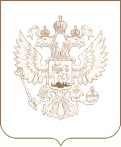 РОСКОМНАДЗОРУПРАВЛЕНИЕ ФЕДЕРАЛЬНОЙ СЛУЖБЫ ПО НАДЗОРУ В СФЕРЕ СВЯЗИ, ИНФОРМАЦИОННЫХ ТЕХНОЛОГИЙ И МАССОВЫХ КОММУНИКАЦИЙПО ТЮМЕНСКОЙ ОБЛАСТИ, ХАНТЫ-МАНСИЙСКОМУ АВТОНОМНОМУ ОКРУГУ – ЮГРЕ И ЯМАЛО-НЕНЕЦКОМУ АВТОНОМНОМУ ОКРУГУП Р И К А З09 июня 2023                                                                                                   № _________133__РОСКОМНАДЗОРУПРАВЛЕНИЕ ФЕДЕРАЛЬНОЙ СЛУЖБЫ ПО НАДЗОРУ В СФЕРЕ СВЯЗИ, ИНФОРМАЦИОННЫХ ТЕХНОЛОГИЙ И МАССОВЫХ КОММУНИКАЦИЙПО ТЮМЕНСКОЙ ОБЛАСТИ, ХАНТЫ-МАНСИЙСКОМУ АВТОНОМНОМУ ОКРУГУ – ЮГРЕ И ЯМАЛО-НЕНЕЦКОМУ АВТОНОМНОМУ ОКРУГУП Р И К А З09 июня 2023                                                                                                   № _________133__ТюменьТюмень